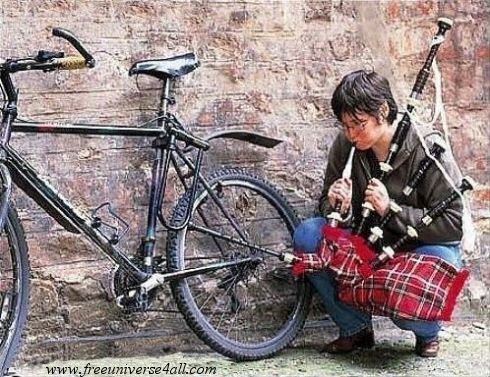 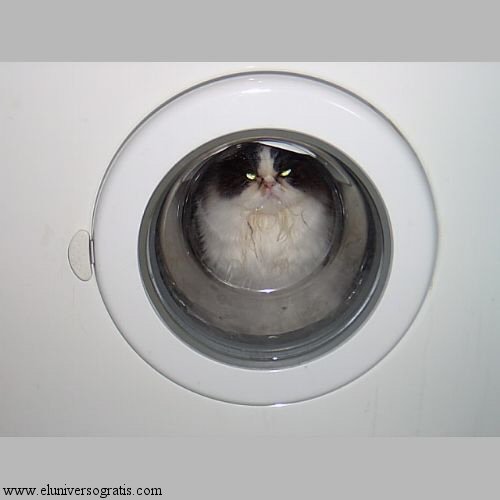  prénom......................................................LES VERBES AU PRÉSENTLES PRONOMS POSSESSIFSFORM ; LES NÉGATIONS – Sätt meningarna i INTE-formLE COMPLEMENT DU NOMLES ADJECTIFSFRÅGEORD – LES PRONOMS INTERROGATIFS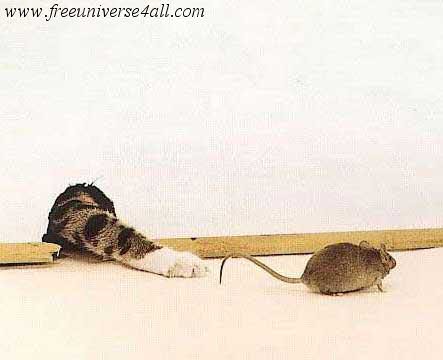 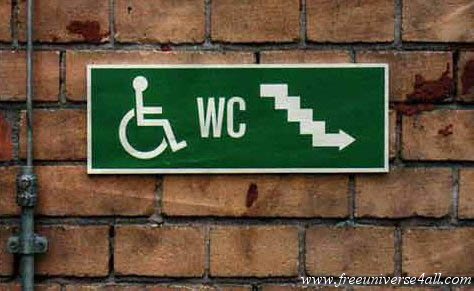 LES VERBES==========================================================================================================================================================LE TEMPSL’HEUREQUESTIONS COURANTES – VANLIGA FRÅGOR ; Ställ frågan till svaret !QUESTIONS COURANTES – VANLIGA FRÅGORLES CHIFFRESDESCRIPTION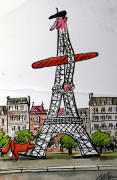 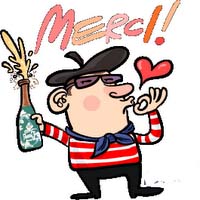 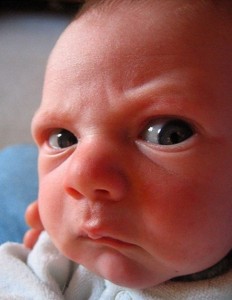 être=varaavoir=hafaire=görajouer=spelajejejejetutututuililililnousnousnousnousvousvousvousvousilsilsilsilssingulier – entalsingulier – entalsingulier – entalpluriel - flertalpluriel - flertalmasculinfémininmasculin+fémininmin, mittminadin, dittdinahans, hennes, sin, sitthans, hennes, sinavår, vårtvåraer, erteraderasderasoignonmhans lökframboisefvårt hallonconcombresmplera gurkorconcombremhennes gurkafraisefmin jordgubbeabricotmer aprikosbananesfpldina bananerœufmmitt äggframboisefderas hallonœufmvårt äggobestämd singularbestämd singularobestämd pluralbestämd pluralen bilbilenbilarbilarnaen efterrättefterrättenefterrätterefterrätternaett hotellhotellethotellhotellen1je suis Allemand2tu as 18 ans ?3il pleut aujourd’hui soir4c’est génial5j’habite à Årjäng6je veux venir demain1Dagens prov2Johannas problem3flickans hund4pojkens katt5elevernas lärare6pappans namn7sjukhusets läkare8Hotellets trappa9Lärarens sjukdom10glassens smak1en dålig dag2en snygg fransk kvinna3en svår liten övning4ett gammalt svenskt hus5en rolig man6en stor ful pojke7en konstig film8en hemsk dag – två hemska dagar9en röd och vit flagga10sex svåra år11Räkna upp 10 adjektiv som placeras framför substantivet !1närvarhurvarförvem2vilken, vilketvadvadhur dagshur många3När går flyget ?4Vad tittar du på ?5Vem söker ni ?6Var arbetar du ?7Vad heter förrätten ?8Hur många invånare finns det i Frankrike ?9Hur dags kommer du ?10Vad gillar du ?11Vad är det ?12Vem är det ?13Hur ser hon ut ?14Vad finns det här ?15Vilken färg föredrar du ?infinitifparticipe présentparticipe passéprésentdiscuterfuturimparfaitpassé composéprésentjetuilnousvousilsconditionnelsubjonctifplusqueparfaitimpératifjetuilnousvousilsinfinitifparticipe présentparticipe passéprésentchoisirfuturimparfaitpassé composéprésentjetuilnousvousilsconditionnelsubjonctifplusqueparfaitimpératifjetuilnousvousils1Det blåser.2Det är vackert väder.3Det är dimmigt.4Det är dåligt väder.5Det är kallt och det snöar.6Det är varmt idag.119.15216.30319.45417.55516.10620.401il a 43 ans.2Là-bas à droite.3Je m’appelle Stefan.4Il est 11 heures.5Il fait très gris.6J’habite à Årjäng.7Non, je ne fume pas.8Non, je suis Suédois.9Ça fait 14,34 Euros.10C’est un stylo.11Oui, j’ai un frère.12Comme ci comme ça.13C’est le 28 mai 200914C’est jeudi.15Je suis à l’école.1Hur mycket är klockan ?2Vad gör du ?3Vad tycker du om ?4Vill du gå på restaurang med mig ?5Vilket datum är det idag ?6Vad är det för dag ?7När är din födelsedag ?8Har du syskon ?9Vilken färg gillar du ?10Ursäkta, hur kommer man till Notre Dame ?11Vad önskar ni ?12Finns det en bank här ?13Vad tycker du ?14Kan jag hjälpa er ?15Vad kostar det ?1020304050607080901001423344552677587939477996349300080027899812hon är ljushårigjag har kepsdu har kort hårhan har skäggjag har gröna ögondu har lockigt hårhon har rakt hårjag har stora röda ögonhan har mustaschhon har mörkt hårjag har en liten näsadu har glasögonhan har långt hårhan har en liten munjag har hattmåndag - tisdag - onsdag - torsdag - fredag - lördag - söndagjanuari - februari - mars - april - maj - juni - juli - augusti - september - oktober - november - decembervilket land är det?vilken är huvudstaden?vad heter de största städerna?hur många invånare finns det?vilken är ytan?vilket är det största berget?